Australasia-Pacific Extension Network Ltd	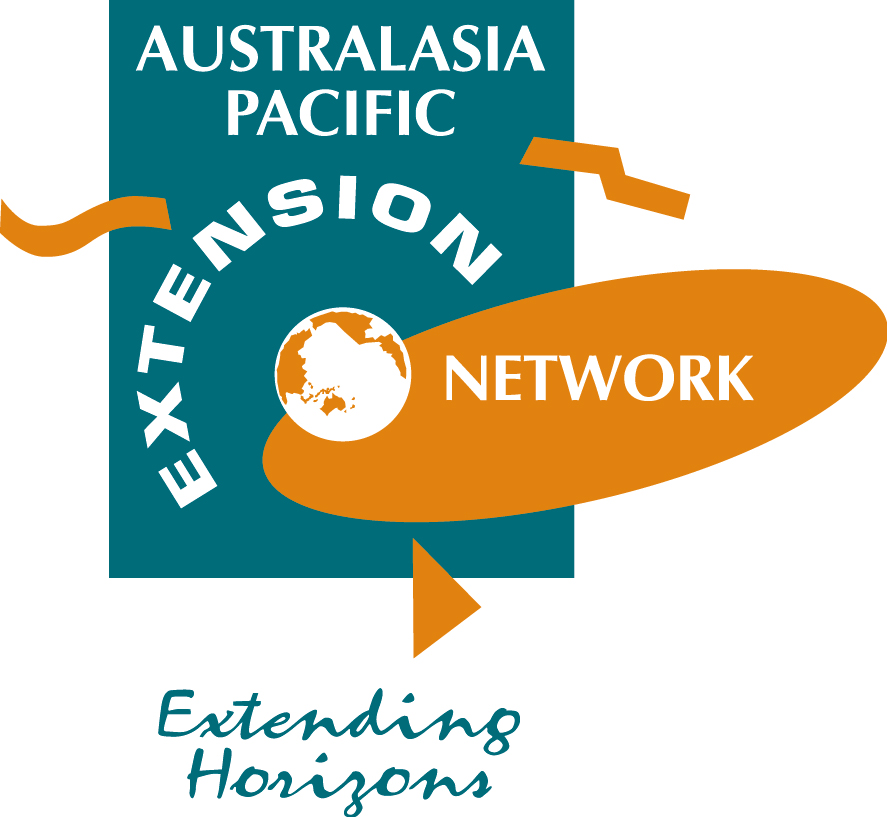 Nomination for an APEN Ltd Life MembershipWe the undersigned, being full financial members of APEN Ltd, nominate…………………………………………………………………………………………………..
of ……………………………………………………………………(Town, State/Country)  for APEN Ltd Life MembershipNominatorName: 		………………………………………………………………………Signature: 		………………………………………………….	Date: 	………………………………….Email: 		………………………………………………….	Phone: ……………………………………SeconderName: 		………………………………………………………………………Signature: 		………………………………………………….	Date: …………………………………….Contribution of nominated Life memberAn outline of the nominee’s contribution to the advancement of Extension practices and membership of APEN (in 150 words or less)Please forward the competed nomination form to: Company Secretary: 	11 Eltham Court, Wodonga VIC 3690 or info@apen.com.auNominations close COB on the date of the month four months prior to the AGM.